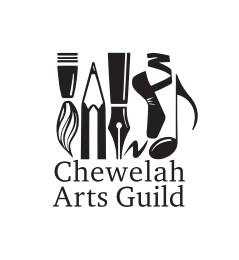 APPLICANT INFORMATION				Last Name				First Name				 Middle Initial__________________________________________________________________________Home Address			City			  State		Zip__________________________________________________________________________	 Phone Number				Date of Birth			Gender__________________________________________________________________________Names of Parents or Guardians__________________________________________________________________________Home Address				City		         State		        Zip__________________________________________________________________________Phone							E-Mail	____________________________			_________________________________		SCHOOL INFORMATIONHigh School Attending						__________________________________________________________________________Name of school(s) for which this scholarship is requested__________________________________________________________________________School Address__________________________________________________________________________Major Field of Study (if known)				Minor Field of Study (if known)__________________________________________________________________________	SUPPORT INFORMATIONWill your parents/guardians assist you financially in continuing your education?  Y___ N____ Little or none (0-30%) ____     Approximately Half :(31-75%) ____      Most or all (76-100%):      _____Signature of Applicant				Signature of Parent’s or Guardian___________________________________	        __________________________________Date:______________________________	        Date:______________________________ARTIST STATEMENTState why YOU should receive this scholarship. The statement should be no less than 100 words and no more than 300 words.  Include:A broad statement that tells us about what inspired you to pick your specific art medium. For example:I began to write poetry to help express my feelings when my friend moved away.I like clog dancing because my family is Irish.I liked comic books and began drawing super-heroes.    Your Art Related Future Goals. They may be specific goals or future “dreams”. For example:Sing in a Broadway musical.Become an art therapist. Teach Language Arts in high school. Identify each artwork included in the portfolio and, if possible, make comments.      For example:  Included are videos of me singing the song “Maria” in the John Smith school production of West Side Story in 2020. Attached are photos of the furniture I built from pine in woodworking class in junior year.This painting is called Mountain Song and it is special because it reminds me of one my favorite places to visit.  ART-RELATED ACTIVITIES AND AWARDSList participation in Art-Related activities AND awards or special honors that you have received in school or the community. Include the approximate dates that you participated or when the awards were received. For example: Art classes, teacher’s assistant hours, performances, clubs, lessons or volunteer work. Include the approximate dates of participation.A school newspaper review of your performance in the high school musical.A drawing won first place in the Arts Guilds Pencil Drawing contest in 2019.    OTHER HONORS OR ACTIVITIESList any other NON-ART related honors or activities that are important to you.For example: wrestling, cheerleading, debate club, honor society.G.	TEACHER’S RECOMMENDATIONInclude at least 2 recommendations from teachers who know you.  Greater weight will be given to Arts Teacher’s recommendations. H.	EXAMPLES OF YOUR WORKProvide several examples of your work and label each clearly. Make presentation neat and easy to follow. If your art is visual, then photos are usually the best format. These may be collected in a scrapbook, in a folder, portfolio envelope, in a binder or on CD.If your art is performance art, please provide CD’s, audiotapes or videotapes. THANK YOU  Good Luck !!!!